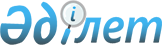 O внесении изменения в решение маслихата Тайыншинского района Северо-Казахстанской области от 21 мая 2015 года № 277 "О повышении ставок земельного налога на не используемые в соответствии с земельным законодательством Республики Казахстан земли сельскохозяйственного назначения в границах Тайыншинского района Северо-Казахстанской области"
					
			Утративший силу
			
			
		
					Решение маслихата Тайыншинского района Северо-Казахстанской области от 3 марта 2016 года N 364. Зарегистрировано Департаментом юстиции Северо-Казахстанской области 31 марта 2016 года N 3671. Утратило силу решением маслихата Тайыншинского района Северо-Казахстанской области от 15 июня 2018 года № 179
      Сноска. Утратило силу решением маслихата Тайыншинского района Северо-Казахстанской области от 15.06.2018 № 179 (вводится в действие по истечении десяти календарных дней после дня его первого официального опубликования).

      В соответствии со статьей 21 Закона Республики Казахстан от 24 марта 1998 года "О нормативных правовых актах" маслихат Тайыншинского района Северо-Казахстанской области РЕШИЛ:

      1. Внести в решение маслихата Тайыншинского района Северо-Казахстанской области от 21 мая 2015 года № 277 "О повышении ставок земельного налога на не используемые в соответствии с земельным законодательством Республики Казахстан земли сельскохозяйственного назначения в границах Тайыншинского района Северо-Казахстанской области" (зарегистрировано в Реестре государственной регистрации нормативных правовых актов под №3284 от 25 июня 2015 года, опубликовано 3 июля 2015 года в районной газете "Тайынша таңы", 3 июля 2015 года в районной газете "Тайыншинское вести") следующее изменение:

       преамбулу указанного решения изложить в новой редакции: 

      "В соответствии с пунктом 5 статьи 386 Кодекса Республики Казахстан от 10 декабря 2008 года "О налогах и других обязательных платежах в бюджет" (Налоговый кодекс), подпунктом 13) пункта 1 статьи 6 Закона Республики Казахстан от 23 января 2001 года "О местном государственном управлении и самоуправлении в Республике Казахстан" маслихат Тайыншинского района Северо-Казахстанской области РЕШИЛ:".

      2. Настоящее решение вводится в действие по истечении десяти календарных дней после дня его первого официального опубликования. 
					© 2012. РГП на ПХВ «Институт законодательства и правовой информации Республики Казахстан» Министерства юстиции Республики Казахстан
				
      Председатель
XLVIII сессии маслихата
Тайыншинского района
Северо-Казахстанской области

А. Кершис

      Секретарь маслихата
Тайыншинского района
Северо-Казахстанской области

К. Шарипов
